ExperimentosEl apoderado/a explicara al párvulo/a que trabajaran con experimentos.El apoderado/a buscara los siguientes materiales con la ayuda del párvulo/a: 2 esponjas de cocina, bombilla. bolsa de plástico que se cierra como una bolsa Ziploc, pompones, autos de juguete y cualquier otra cosa que quieran mover.Luego comience a realizar el experimento:Coloque las dos esponjas de cocina, una encima de la otra, dentro de la bolsa de plástico con cierre.Coloque la bombilla para beber entre las dos esponjas de modo que un extremo de la bombilla esté dentro de la bolsa y el otro extremo esté fuera de la bolsa.Sella la bolsa.Además de cerrar el sello de cierre en la bolsa, también deberá sellarlo con cinta adhesiva. Primero pruebe simplemente cerrando el cierre hermético, si la bolsa se abrió de golpe durante el experimento, selle su bolso con cinta adhesiva y estará listo para jugar.Sopla en la bombilla para inflar la bolsa.Ahora coloque un pompón en una superficie plana y coloque la bolsa detrás de ellos para que la bombilla se coloque para soplar el pompón.Presiona las esponjas con fuerza y ​​observa cómo se aleja el pompónPuedes utilizar cualquier objeto que quieras que se impulse.Reflexiona sobre el experimento realizado.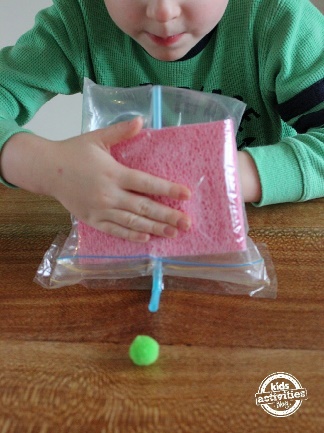 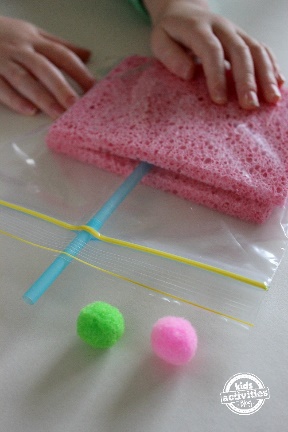 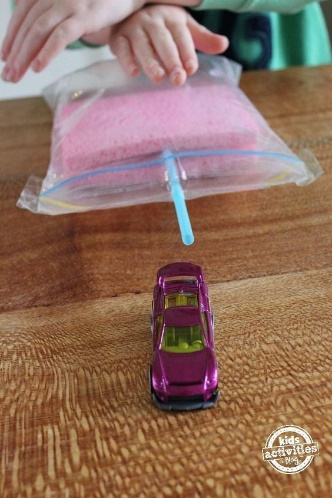 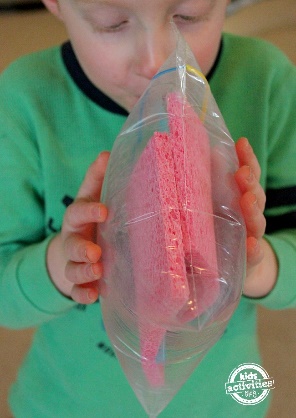 